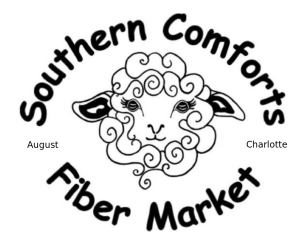 Dear Friends, We are pleased to invite you to vend at the Southern Comforts Fiber Market, LLC. We continue to watch the COVID-19 situation, and anticipate that we will be able to have an even more successful event in 2022. We are looking forward to continuing to grow and bring fine quality yarn, fiber, notions, and tools to the Charlotte metro area. Please find attached the Vendor Booth Application as well as information about Sponsorship  opportunities (featuring increased promotion of your company in print and online marketing).  Whether you choose to sponsor or not, you will still be listed as a vendor on our website and in the event program. If you have any questions about the event or the application, please contact Sue Clover @ 303-902- 5118 or by email at: info@southerncomfortsfibermarket.com If you are also interested in teaching a class at this event, we would love to hear from you. We offered just 4 classes in 2021 and they were a success.  Please reach out to us with a proposal by March 1, 2022 if you are interested in teaching at the 2022 event. We want to grow sensibly, so we will be carefully considering all proposals with an eye to providing a varied and enticing selection to attendees.We will continue to add information to our website and send out updates as the event approaches.  Please read the information page carefully, many of your questions will be answered there.  If not, please send any questions to info@southerncomfortsfiberMarket.com.Looking forward to seeing you at the Market! Sue, Shirley, Dawn, & Jennifer Southern Comforts Fiber Market, LLC Contact us: Southern Comforts Fiber Market, LLC Attn: Sue Clover, 829 Gist Rd., Rock Hill, SC 29732 or  email to info@southerncomfortsfibermarket.com August 12 & 13, 2022 Vendor Application        Business Name:_____________________________________________         Contact Name: ____________________________________________        Mailing Address: ___________________________________________         City: ________________________ State: ______ Zip: _____________              Email: ___________________________ Phone: __________________Please include a description of your business and the items for sale in your booth as an attachment to your application. *Please also send 3-5 pictures of your merchandise or booth setup. Website:_________________________________________________________Instagram:________________Facebook:_____________________________________________Other:______________________________ Vendor Space Selection: 5’ d x 10’ w $170 (Limited Availability)       			 	$ _______ 10’ x 10’ $300 (Additional Fee for Corner, if avail) 			$ _______ 10’ x 20’ (Double) $575 (Additional Fee for Corner, if avail) 		$ _______ 10’ x 30’ (Triple) $875 (Additional Fee for Corner, if avail) 		$ _______ 10’ x 40’ (Quad) $1175 (Additional Fee for Corner, if avail) 		$ _______ 20’ x 20’ (Quad in row) $1175						$ _______ 20’ x 20’ (Quad Row End) $1225 (Includes 2 Corners) 			$ _______ Corner Upcharge	$25 						$ _______ Electricity 		$30 						$ _______ Tables 			$4 ea.      X  _______quantity			$________Chairs			$2 ea.      X _______ quantity			$________Total: 									$_________ Do not sent payment with your application. After we review your application, we will notify you of your acceptance and send you an invoice and link for payment. Payment is due NO LATER THAN 21 days after acceptance. If we do not receive payment by that date, your place in the show will be offered to another vendor.   Cancellations: Prior to July 15th, 2022 a 25% processing fee will be retained by SCFM, LLC. No refunds will be given for cancellations within 30 days of the event.Return Application to: Southern Comforts Fiber Market, LLC Attn: Sue Clover, 829 Gist Rd., Rock Hill, SC 29732 or email  to info@southerncomfortsfibermarket.comAdditional Information This event will be held at The Oasis Shriner’s Auditorium, 604 
Doug Mayes Place, Charlotte, NC 28262 This is a new, more accessible location!2.	Vending Hours will be Friday, Aug. 12th from 10 – 7, and Saturday, Aug. 13th from 10 – 5.        3. 	Vendor set up will be available Thurs., Aug. 11th and on Fri. morning.  Setup access times will be updated closer to the event. All vendors must be ready for customers and all aisles cleared prior to the doors opening each day.         4. 	We reserve the right to curate vendor applications to ensure a balanced vendor mix at this               and future events.         5.  There are over 500 parking spaces available. Vendors are welcome to leave equipment                 trucks and trailers parked at the event location for the duration of the event.         6.  Properly confined fiber rabbits will be allowed at this event, as will properly restrained Service                  Animals, no other animals/pets will be allowed.         7.  Tables and chairs will be available to rent.  Make your selection when completing the application.        8.  Pipe and drape will NOT be provided at this event.         9.  WIFI will be available for vendors onsite. Access information will be provided at check in.               lease restrict WIFI to business use only to ensure sufficient bandwidth for all vendors.        10. The Sales Tax rate for this event will be 7.25%. Vendors are responsible for collecting and               submitting their own sales taxes to the state of North Carolina.        11. Each vendor must be properly registered with the state North Carolina Department of Revenue.               This can be accomplished at https://www.ncdor.gov/taxes-forms/sales-and-use-tax       12.  Additional information about local amenities, hotels and camping will be available on our                website. Return Application to: Southern Comforts Fiber Market, LLC Attn: Sue Clover, 829 Gist Rd., Rock Hill, SC  29732 or email to info@southerncomfortsfibermarket.com2022 Sponsorship Form Business Name: _______________________________________________________________ Contact Name: ________________________________________________________________ Mailing Address: _______________________________________________________________ City: ______________________________________ State: ________________ Zip: __________ Email: ___________________________________________Phone: _______________________ Website URL (if available): ______________________________________________________________________________ Sponsorship Level Selection: Cotton Sponsor 	$50 			$ _______ Wool Sponsor 		$100.  			$ _______ Alpaca Sponsor 	$250. 			$ _______ Silk Sponsor 		$500. 			$ _______ Qiviut Sponsor 	$1000. 		$ _______ Please send digital files of your logo, to be included in our promotional materials and on our website, to the email at the bottom of the page. Wool, Alpaca, Silk and Qiviut Sponsors should also send their ad copy to the email at the bottom of the page. Return Application to: Southern Comforts Fiber Market, LLC Attn: Sue Clover, 829 Gist Rd., Rock Hill, SC  29732 or email to info@southerncomforts.comSouthern Comforts Fiber Market Sponsorship Levels Cotton Level - Sponsorship of at least $50.00 As a Cotton Level supporter, you are entitled to: • Have your name listed as a Cotton Level supporter in program and on website • Regular weekend announcements throughout festival Wool Level - Sponsorship of at least $100.00 As a Wool Level supporter, you are entitled to: • Have your name listed as a Wool Level supporter in program and on website • Regular weekend announcements throughout festival • Business card sized ad in program Alpaca Level - Sponsorship of at least $250.00 As an Alpaca Level supporter, you are entitled to: • Have your name listed as an Alpaca Level supporter in program and on website • A  ¼ page ad in program • A web ad at Southern Comforts Fiber Market with a link to your website.  Web ads will be displayed on our Advertisers Page and will be featured in a rotation on the Home page of the website. • Regular weekend announcements throughout festival Silk Level - Sponsorship of at least $500.00 As a Silk Level supporter, you are entitled to: • Have your name listed as a Silk Level supporter supporter in program and on website• A ½ page ad in our program • A web ad at Southern Comforts Fiber Market with a link to your website.  Web ads will be displayed on our Advertisers Page and will be featured in a rotation on website homepage. • Regular weekend announcements throughout festival • Second consideration for vendor booth location (vendors only) i in the order sponsorships are received (after Qiviut selections have been made) Qiviut Level - Sponsorship of at least $1,000.00 As a Qiviut Level supporter, you are entitled to: • A 2 x 3 foot banner printed with your name on it displayed at the event • Have your name listed as a Qiviut Level supporter in program and on website • A full-page ad in our program • A web ad at Southern Comforts Fiber Market with a link to your website.  Web ads will be displayed on our Advertisers Page, and will be featured in a rotation on  the bottom of the Home page of the website. • Regular weekend announcements throughout festival • First consideration for vendor booth location (vendors only), in the order  sponsorships are received Return Application to: Southern Comforts Fiber Market, LLC  Attn: Sue Clover, 829 Gist Rd., Rock Hill, SC  29732 or email to info@southerncomforts.com